Fastenzeit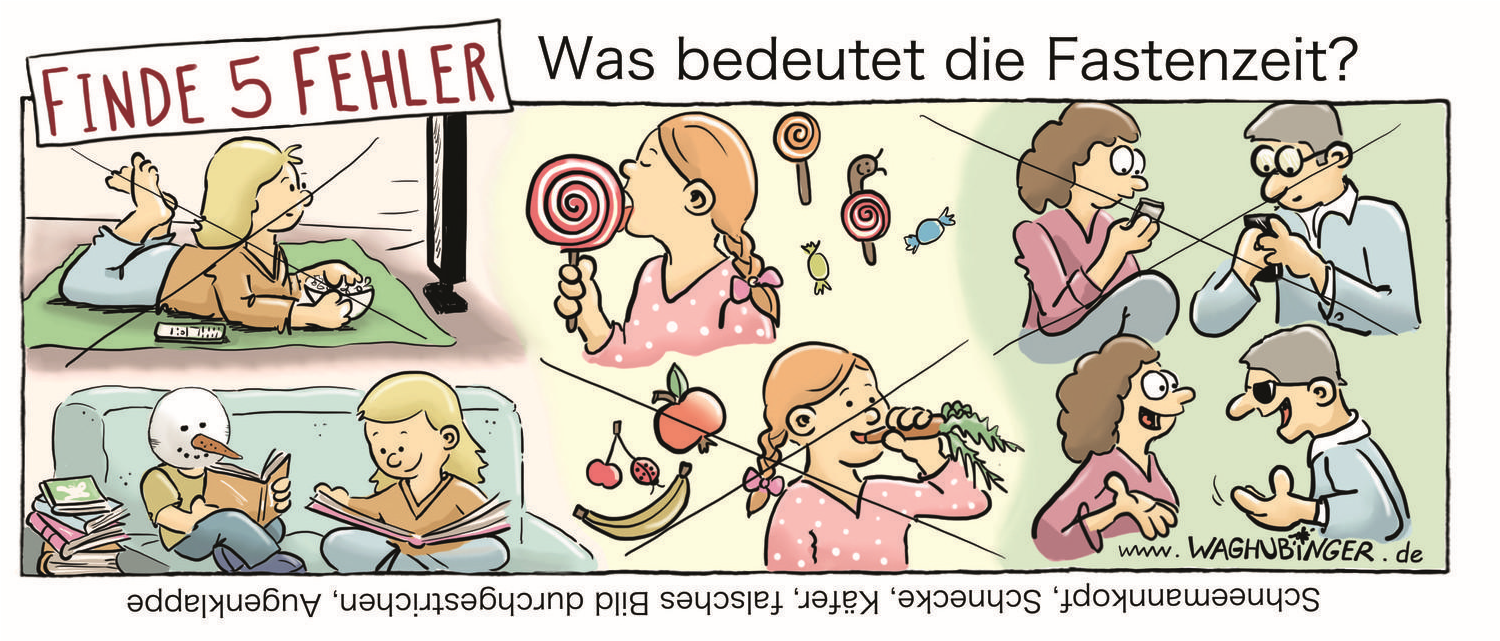 34676co	Andrea und Stefan Waghubinger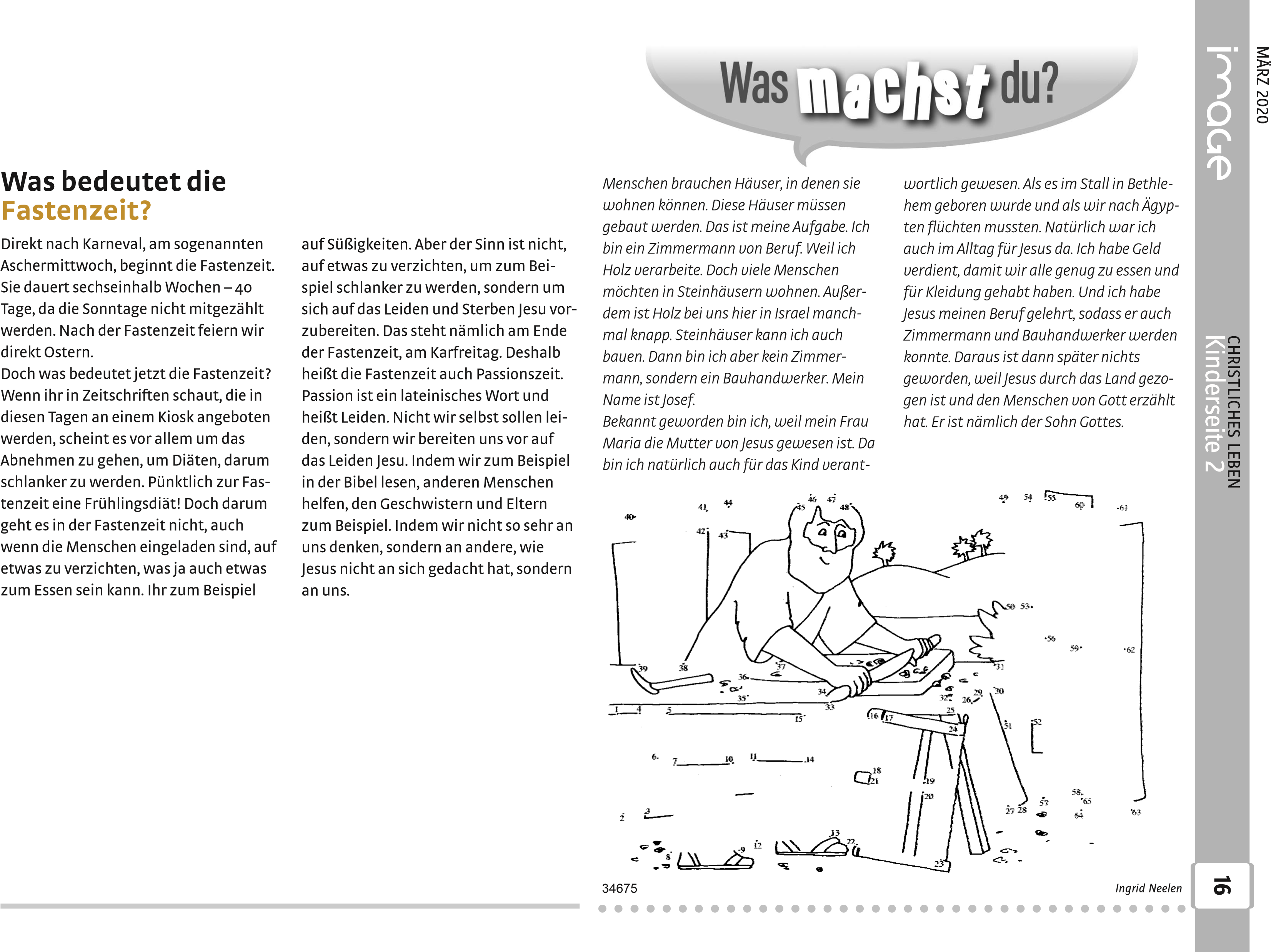 